State Coed Soccer Tournament 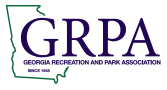 Information PacketWhen: Nov 30th and Dec 1st.Who: U8-U14 Coed. Must be 7 prior to Jan 1st 2018.Where: Jackson County Parks and Recreation. 	U8-U12 Hoschton Park 4727 Hwy 53 Hoschton GA 30558	U14 West Jackson Middle School 400 Gum Springs Church Rd Jefferson Ga 30549Entry Fee: $100   Single elimination Tournament Tournament Directors: Shannon Stephens, Soccer Coordinator    (706)614-7519Roster Check in:  Please check in no later than 30 minutes prior to your team’s first game.      Check in will be at location of your game.Hotels:		There are several hotels on I-85 North exit 126Special notes:  There will be a gate of $5 for Adults, $2 for children 7-17, children under 6yrs. are free.